ЗАХТЕВ СА БИЗНИС ПЛАНОМ ЗА ДОДЕЛУ СУБВЕНЦИЈЕ ЗА САМОЗАПОШЉАВАЊЕ ЗА 2023. ГОДИНУ* Означите све категорије теже запошљивих лица којима припадате, наведене податке ће проверавати национална служба. ПОТПИС ПОДНОСИОЦА ЗАХТЕВАО Б А В Е Ш Т Е Њ Е подносиоца захтева о раније примљеној de minimis државној помоћи Назив подносиоца захтева: ___________________________________________________Место: ____________________________________________________________________Адреса: ___________________________________________________________________Матични број: _____________________________________________________________ПИБ: _____________________________________________________________________У складу са чл. 11 Уредбе о правилима и условима за доделу помоћи мале вредности (de minimis помоћи) („Службени гласник РС“ број 23/21) достављамо: О Б А В Е Ш Т Е Њ ЕДа подносиоцу захтева, односно повезаном правном лицу ________________________________, МБ:___________________ из ________________________, у текућој фискалној години и у претходне две фискалне године: НИЈЕ ДОДЕЉЕНА de minimis државна помоћ (државна помоћ мале вредности)ДОДЕЉЕНА је de minimis државна помоћ (државна помоћ мале вредности)У_____________________                                                 ПОДНОСИЛАЦ ЗАХТЕВА                                  Датум _________________                                               _________________________                           	                                                                  ПОВЕЗАНО ПРАВНО ЛИЦЕ                                                                                             __________________________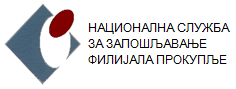 РЕПУБЛИКА СРБИЈАНАЦИОНАЛНA СЛУЖБA ЗА ЗАПОШЉАВАЊЕИ ОПШТИНА КУРШУМЛИЈА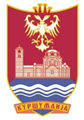 ФИЛИЈАЛА ПРОКУПЉЕ_______________________Број:Датум:ОСНОВНИ ПОДАЦИ О ПОДНОСИОЦУ ЗАХТЕВАОСНОВНИ ПОДАЦИ О ПОДНОСИОЦУ ЗАХТЕВАОСНОВНИ ПОДАЦИ О ПОДНОСИОЦУ ЗАХТЕВАОСНОВНИ ПОДАЦИ О ПОДНОСИОЦУ ЗАХТЕВАИме и презиме               ЈМБГ                                                    Адреса становања (место, улица и број)               Контакт телефонE-mail адресаЗахтев се подноси на основу  јавног позива за:Незапослена лица Остала незапослена лица Захтев се подноси на основу  јавног позива за:Незапослена лица Особе са инвалидитетомЗавршена обука за развој предузетништва у извођењу:Националне службе за запошљавање Присуством на обуци Завршена обука за развој предузетништва у извођењу:Националне службе за запошљавање Похађањем on-line обукеЗавршена обука за развој предузетништва у извођењу:Друге институције(навести назив институције)КАТЕГОРИЈА ТЕЖЕ ЗАПОШЉИВИХ ЛИЦА* КАТЕГОРИЈА ТЕЖЕ ЗАПОШЉИВИХ ЛИЦА* Млади до 30 година старостиОсоба са инвалидитетомЖенеВишкови запосленихРомиЛица старости 50 и више годинаЛица без основног образовања Лица без завршене средње школеКорисници новчане социјалне помоћиДугорочно незапослени (на евиденцији дуже од 12 месеци )Млади до 30 година старости у домском смештају, у хранитељским породицама и старатељским породицамаЖртве породичног насиљаЖртве трговине људимаИзбегла и расељена лицаПовратници према Споразуму о реадмисијиСамохрани родитељиСупружници из породице у којој су оба супружника незапосленаРодитељи деце са сметњама у развојуБивши извршиоци кривичних делаОПИС ПЛАНИРАНЕ ДЕЛАТНОСТИ И ОРГАНИЗАЦИЈА ОПИС ПЛАНИРАНЕ ДЕЛАТНОСТИ И ОРГАНИЗАЦИЈА ОПИС ПЛАНИРАНЕ ДЕЛАТНОСТИ И ОРГАНИЗАЦИЈА ОПИС ПЛАНИРАНЕ ДЕЛАТНОСТИ И ОРГАНИЗАЦИЈА ОПИС ПЛАНИРАНЕ ДЕЛАТНОСТИ И ОРГАНИЗАЦИЈА 1.1 Врста делатности коју планирате да региструјетеПроизводња, производно занатство, здравствене и интелектуалне услуге Услужно занатство, остале услужне делатности и грађевинарствоХотели, ресторани и остале угоститељске услугеОстало1.1 Врста делатности коју планирате да региструјете1.2 Опишите претежну  делатност радње / привредног друштва1.3 Правни облик организовања    Предузетник  Предузетник  Привредно друштво  Привредно друштво  1.3 Правни облик организовања    1.4 Уколико планирате удруживање наведите податке о незапосленом  лицу са којима планирате удруживање (име, презиме и ЈМБГ лица)ОПИС ПРОИЗВОДА / УСЛУГАОПИС ПРОИЗВОДА / УСЛУГА2.1 Опишите производе/услуге које планирате да понудите тржишту (назив, основне карактеристике, намена,  могућност проширења асортимана) 2.2  Конкурентске предности производа/услуге2.3 Да ли постоје неке погодности које Ваш купац очекује, а везане су за Ваш производ/услугу (на пример: испорука, гаранција, сервис)АНАЛИЗА КУПАЦА ПРОИЗВОДА / УСЛУГААНАЛИЗА КУПАЦА ПРОИЗВОДА / УСЛУГААНАЛИЗА КУПАЦА ПРОИЗВОДА / УСЛУГА3.1 Ко ће куповати Ваше производе/услуге? Физичка лица која купују производе/услуге за личну, породичну и кућну употребу или поклонЦиљна група (основне карактеристике ваших купаца - пол, старост, образовање, занимање, породични статус, животни стил):3.1 Ко ће куповати Ваше производе/услуге? Физичка лица која купују производе/услуге за личну, породичну и кућну употребу или поклон3.1 Ко ће куповати Ваше производе/услуге? Привредни и непривредни субјекти - предузетници, привредна друштва, државне институције (школе, болнице), верске организацијеНавести конкретан назив привредног/ непривредног субјекта и шта је за њих карактеристично:3.1 Ко ће куповати Ваше производе/услуге? Привредни и непривредни субјекти - предузетници, привредна друштва, државне институције (школе, болнице), верске организације1. 3.1 Ко ће куповати Ваше производе/услуге? Привредни и непривредни субјекти - предузетници, привредна друштва, државне институције (школе, болнице), верске организације2.АНАЛИЗА КОНКУРЕНЦИЈЕАНАЛИЗА КОНКУРЕНЦИЈЕАНАЛИЗА КОНКУРЕНЦИЈЕНазив конкурентаНаведите снаге и слабости конкурентаНаведите своје предности у односу на конкурентаСнаге:Слабости:Снаге:Слабости:Снаге:Слабости:АНАЛИЗА ДОБАВЉАЧААНАЛИЗА ДОБАВЉАЧААНАЛИЗА ДОБАВЉАЧАНазив добављачаНаведите материјале/ услуге/ сировине које испоручујеНаведите зашто сте се одлучили за добављачаМАРКЕТИНГ МИКС (цена, дистрибуција, промоција и пословни простор)МАРКЕТИНГ МИКС (цена, дистрибуција, промоција и пословни простор)МАРКЕТИНГ МИКС (цена, дистрибуција, промоција и пословни простор)6.1 Објасните како ћете формирати цену производа. Колика ће бити цена? Колика је цена код конкуренције?6.2 Објасните како ћете дистрибуирати свој производ/услугу до крајњег купца6.3 На који начин ћете промовисати своје производе/услуге?6.4 Адреса на којој се планира обављање делатности (улица и општина)6.5 Које су предности/ недостаци локације Вашег пословног простора са аспекта тржишта?6.6 Да ли је потребна адаптација пословног простора?НЕ 	  НЕ 	  6.6 Да ли је потребна адаптација пословног простора?ДА         Потребан износ: ____________________ динaрaОПРЕМА ЗА ОБАВЉАЊЕ ПЛАНИРАНЕ ДЕЛАТНОСТИОПРЕМА ЗА ОБАВЉАЊЕ ПЛАНИРАНЕ ДЕЛАТНОСТИОПРЕМА ЗА ОБАВЉАЊЕ ПЛАНИРАНЕ ДЕЛАТНОСТИОПРЕМА ЗА ОБАВЉАЊЕ ПЛАНИРАНЕ ДЕЛАТНОСТИОПРЕМА ЗА ОБАВЉАЊЕ ПЛАНИРАНЕ ДЕЛАТНОСТИОПРЕМА ЗА ОБАВЉАЊЕ ПЛАНИРАНЕ ДЕЛАТНОСТИ7.1 Опрема која је већ набављена7.1 Опрема која је већ набављена7.1 Опрема која је већ набављена7.1 Опрема која је већ набављена7.1 Опрема која је већ набављена7.1 Опрема која је већ набављенаНазив опремеБрој ком. (а)Цена по ком. (б)Вредност опреме (аxб)У власништвуУзакупу и сл.УКУПНО7.2 Опрема која треба да буде набављена7.2 Опрема која треба да буде набављена7.2 Опрема која треба да буде набављена7.2 Опрема која треба да буде набављена7.2 Опрема која треба да буде набављена7.2 Опрема која треба да буде набављенаНазив опремеПотребан број ком. (а)Цена по ком. (б)Вредност опреме (аxб)Биће купљенаБиће изнајмљена и сл.УКУПНОФИНАНСИЈЕ И ФИНАНСИЈСКИ ПОКАЗАТЕЉИФИНАНСИЈЕ И ФИНАНСИЈСКИ ПОКАЗАТЕЉИФИНАНСИЈЕ И ФИНАНСИЈСКИ ПОКАЗАТЕЉИ8.1 Укупан износ инвестиције8.1 Укупан износ инвестиције8.1 Укупан износ инвестицијеНазив улагањаИзнос (РСД)% учешћаОпрема (већ набављена+нова) Адаптација/ куповина простораНабавка резервних деловаНабавка сировина и материјалаНабавка нематеријалне имовинеУКУПНО100%8.2 Потребна средства за инвестицију – извор финансирања8.2 Потребна средства за инвестицију – извор финансирања8.2 Потребна средства за инвестицију – извор финансирањаИзвор финансирањаИзнос (РСД)% учешћаСопствена средстваСубвенција НСЗДржавна помоћКредити (навести банку)Остало (навести)УКУПНО100%8.3 Пројекција укупних годишњих прихода од продаје8.3 Пројекција укупних годишњих прихода од продаје8.3 Пројекција укупних годишњих прихода од продаје8.3 Пројекција укупних годишњих прихода од продаје8.3 Пројекција укупних годишњих прихода од продаје8.3 Пројекција укупних годишњих прихода од продајеРед. бр.Назив производа/ услугаЈединица мереЦена по јединици (а)Годишња количина (б)Укупан приход(а x б)1.2.3.4.5.УКУПНОУКУПНОУКУПНО8.4 Пројекција укупних годишњих расхода 8.4 Пројекција укупних годишњих расхода 8.4 Пројекција укупних годишњих расхода 8.4 Пројекција укупних годишњих расхода 8.4 Пројекција укупних годишњих расхода 8.4 Пројекција укупних годишњих расхода 8.4 Пројекција укупних годишњих расхода Ред. бр.Назив расходаНазив расходаЈединица мереЦена по јединици (а)Годишња количина (б)Укупан расход(а x б)1.Материјални трошковиЕл. енергија1.Материјални трошковиВода1.Материјални трошковиГориво1.Материјални трошковиРепроматеријал1.Материјални трошковиЗакуп2.Нематеријални трошковиПромоција2.Нематеријални трошковиРепрезентација3.АмортизацијаАмортизација4.Бруто платеБруто плате5.КаматеКаматеУКУПНОУКУПНОУКУПНОУКУПНО8.5 Финансијски показатељи из пројекција укупних годишњих прихода и расхода8.5 Финансијски показатељи из пројекција укупних годишњих прихода и расходаЕЛЕМЕНТИИЗРАЧУНАВАЊЕБруто добит = укупан приход – укупан расход     Нето добит = Бруто добит – порез на добит   Коефицијент 	           укупан  годишњи приход економичности  =    ---------------------------------------                                            укупан годишњи расходВреме враћања      Предрачунска вредност инвестиције     улагања          = ---------------------------------------------------                        (у годинама)                             Нето добитДОДАТНЕ ИНФОРМАЦИЈЕ9. ПРИЛОЗИУз комплетно попуњен захтев са бизнис планом потребно је приложити следеће:доказ о завршеној обуци за развој предузетништва у некој другој институцији: уверење/сертификат/диплома друге институције; докази за особе са инвалидитетом - решење о инвалидности или процени радне способности и могућности запослења или одржања запослења.10. НАПОМЕНЕОбавезно попунити сва поља у захтеву са бизнис планом.Датуми на приложеним доказима морају бити најкасније са даном подношења захтева са бизнис планом.Национална служба задржава право да тражи и друге доказе релевантне за одлучивање о захтеву са бизнис подносиоца.11. ИЗЈАВА ПОДНОСИОЦА ЗАХТЕВАОвим путем ја _______________________ (име и презиме), изјављујем под пуном материјалном и кривичном одговорношћу да су тачни сви подаци који су у бизнис плану наведени, осим оних који се односе на пројекције мог будућег пословања.НазивИзнос de minimis државне помоћи Давалац de minimis државне помоћиДатум добијања de minimis државне помоћиПодносилац захтеваПовезано правно лице___________________